CONVERSION AND UNITSPearson Edexcel - Wednesday 8 November 2017 - Paper 3 (Calculator) Higher Tier1.
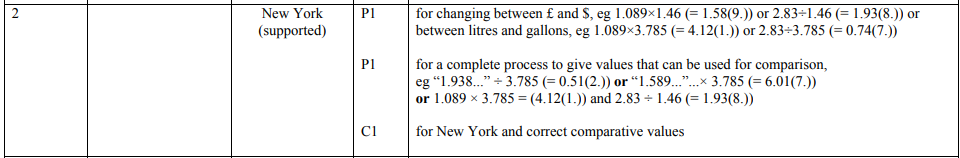 Pearson Edexcel - Friday 6 November 2015 - Paper 2 (Calculator) Higher Tier2.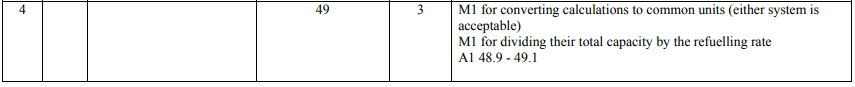 Pearson Edexcel - Friday 6 November 2015 - Paper 2 (Calculator) Higher Tier3.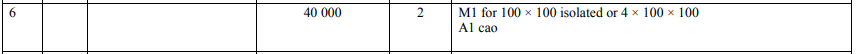 Pearson Edexcel - Thursday 28 February 2013 - Paper 1 (Non-Calculator) Higher Tier4.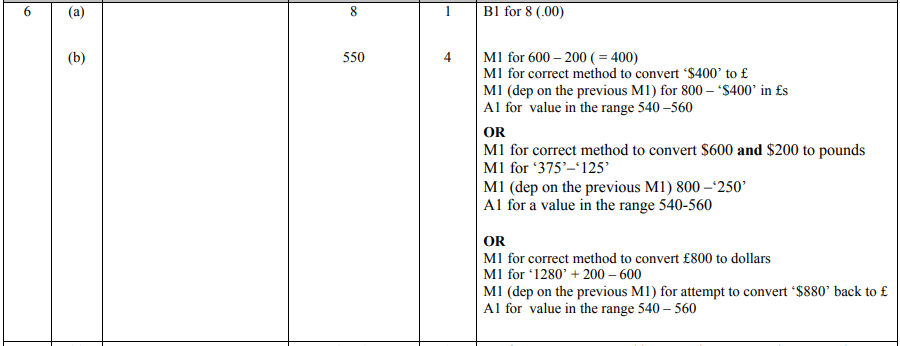 Pearson Edexcel - Monday 14 November 2011 - Paper 4 (Calculator) Higher Tier5.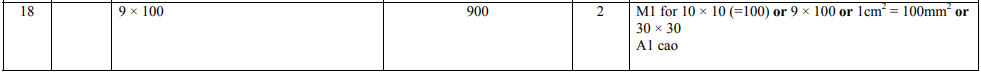 Pearson Edexcel - Thursday 5 November 2009 - Paper 3 (Non-Calculator) Higher Tier6.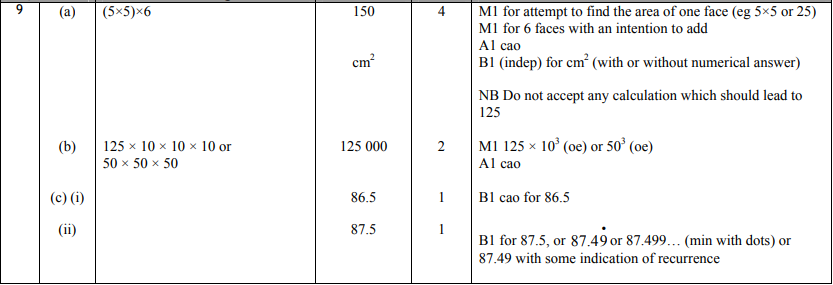 AQA GSCE – Thursday 8 June 2020 – Paper 3 (Calculator) Higher Tier7.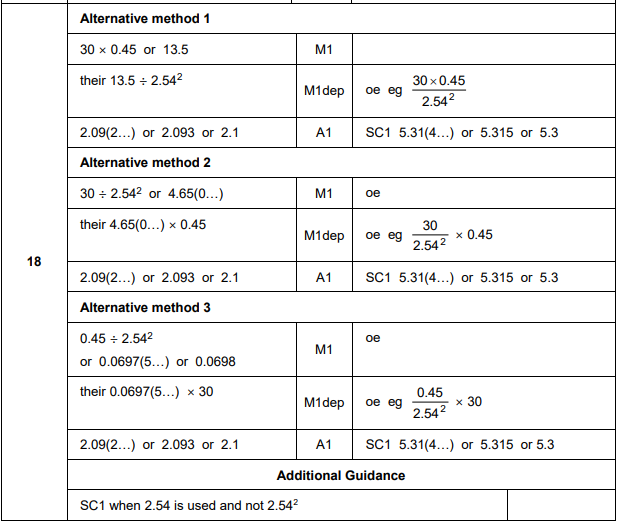 AQA GSCE – Monday 24 May 2018 – Paper 1 (Non - Calculator) Higher Tier8.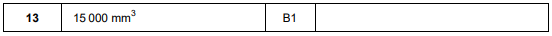 AQA GSCE – Thursday 7 June 2018 – Paper 2 (Calculator) Higher Tier9.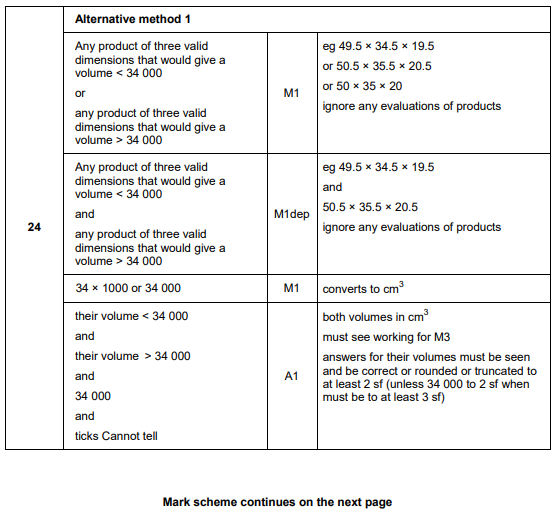 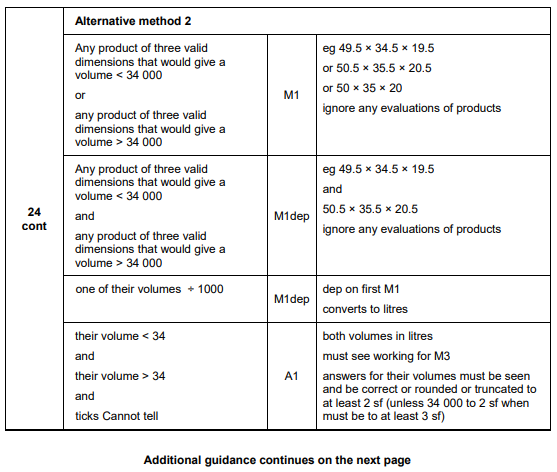 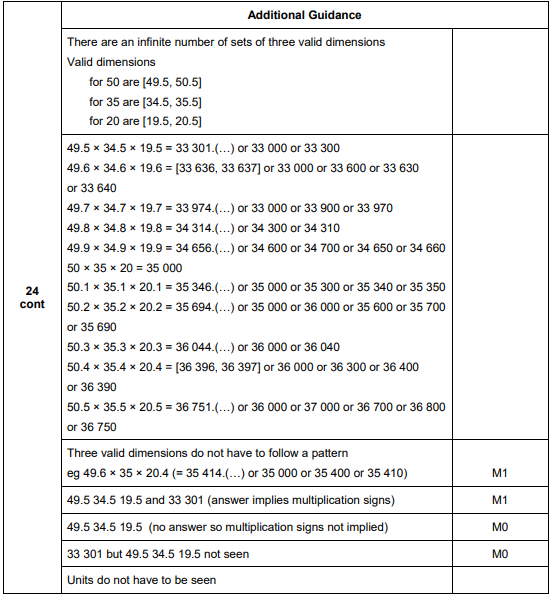 AQA GSCE – Tuesday 12 June 2018 – Paper 3 (Calculator) Higher Tier10.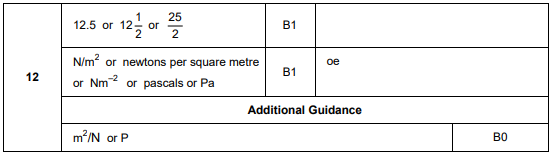 AQA GSCE – Thursday 6 November 2017 – Paper 2 (Calculator) Higher Tier11.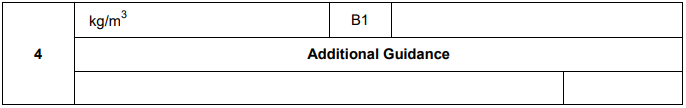 AQA GSCE – Wednesday 25 May 2017 – Paper 1 (Non - Calculator) Higher Tier12.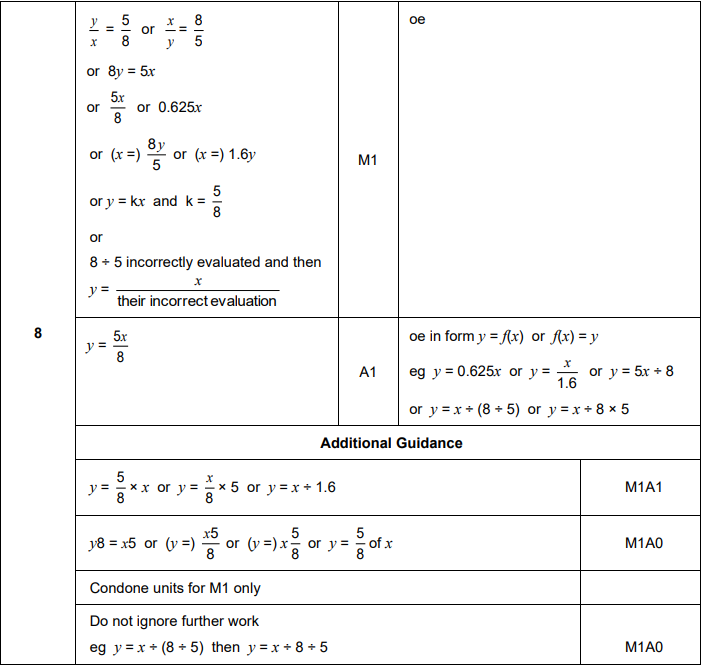 AQA GSCE – Thursday 8 June 2017 – Paper 2 (Calculator) Higher Tier13.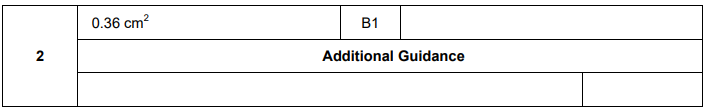 AQA GSCE – Sample Paper 1 (Non - Calculator) Higher Tier14.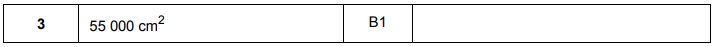 